Раздел №1 «Комплекс основных характеристик программы»Пояснительная запискаНаправленность программы. Дополнительная общеразвивающая программа  « В мире робототехники» имеет технологическую направленность.Мировые тенденции развития инженерного образования свидетельствуют о глобальном внедрении информационных технологий в образовательный процесс.  Робототехника является весьма перспективной областью для применения образовательных методик в процессе обучения за счет объединения в себе различных инженерных и естественно -научных дисциплин . В результате такого подхода наблюдается рост эффективности восприятия информации учащимися за счет подкрепления изучаемых теоретических материалов экспериментом в междисциплинарной области. Использование решений из области робототехники в рамках общеобразовательного процесса позволяет формировать технологическую и проектную культуру учащихся, которые не останутся равнодушными к увлекательному образовательному процессу. Актуальность данной программы: необходимость вести работу в естественнонаучном направлении для создания базы, позволяющей повысить интерес к дисциплинам среднего звена (физике, биологии, технологии, информатике, геометрии); востребованность развития широкого кругозора школьника и формирования основ инженерного мышления; -отсутствие предмета в школьных программах начального  и среднего образования, обеспечивающего формирование у обучающихся конструкторских навыков и опыта программирования. Педагогическая целесообразность данной программы заключается в том, что она является целостной и непрерывной в течении всего процесса обучения, и позволяет школьнику шаг за шагом раскрывать в себе творческие возможности и само реализоваться в с современном мире . В процессе конструирования и программирования дети получат дополнительное образование в области физики, механики, электроники и информатики   Преподавание курса предполагает использование компьютеров и специальных интерфейсных блоков совместно с конструкторами. Важно отметить, что компьютер используется как средство управления моделью; его использование направлено на составление управляющих алгоритмов для собранных моделей. Учащиеся получают представление об особенностях составления программ управления, автоматизации механизмов, моделировании работы систем. Отличительной особенностью является образовательный робототехнический модуль «Базовый соревновательный уровень», созданный на основе робототехнического набора VEX IQ, позволяет учащимся в наглядной форме изучить программирование роботов, он предназначен для решения практико- ориентированных задач.  Объем программы:  140 часовСрок реализации программы:  программа рассчитана на реализацию в течение 1 учебного годаФорма обучения –очнаяАдресат программы: дети в возрасте 10-12 летВозраст детей, участвующих в реализации данной дополнительной образовательной программы колеблется от 10 до 12 лет. В коллектив могут быть приняты все желающие, не имеющие противопоказаний по здоровью. 1.2 Цель и задачи программыЦель : формирование интереса к техническим видам творчества, развитие конструктивного мышления средствами робототехники. Задачи :Обучающие:ознакомление с комплектом VEX IQ; ознакомление с основами автономного программирования; ознакомление со средой программирования VEX IQ; получение навыков работы с датчиками и двигателями комплекта; получение навыков программирования; развитие навыков решения базовых задач робототехники. Развивающие:развитие конструкторских навыков; развитие логического мышления; - развитие пространственного воображения. Воспитательные:воспитание у детей интереса к техническим видам творчества; развитие коммуникативной компетенции: навыков сотрудничества в коллективе, малой группе (в паре), участия в беседе, обсуждении; 	-развитие 	социально-трудовой 	компетенции: 	воспитание 	трудолюбия, самостоятельности, умения доводить начатое дело до конца; формирование и развитие информационной компетенции: навыков работы с различными источниками информации, умения самостоятельно искать, извлекать и отбирать необходимую для решения учебных задач информацию. Методы обучения.Познавательный (восприятие, осмысление и запоминание учащимися нового материала с привлечением наблюдения готовых примеров, моделирования, изучения иллюстраций, восприятия, анализа и обобщения демонстрируемых материалов); Метод проектов (при усвоении и творческом применении навыков и умений в процессе разработки собственных моделей) Систематизирующий (беседа 	по 	теме, 	составление систематизирующих таблиц, графиков, схем и т.д.) Контрольный метод (при выявлении качества усвоения знаний, навыков и умений и их коррекция в процессе выполнения практических заданий) Групповая работа (используется при совместной сборке моделей, а также при разработке проектов) Формы организации учебных занятий.Среди форм организяции учебных занятий в данном курсе выделяются: практикум; урок-консультация; урок-ролевая игра; урок-соревнование; выставка; урок проверки и коррекции знаний и умений. Оборудование:Образовательный модуль для изучения основ робототехникиVEXIQSuperKit. Творческое проектирование и соревновательная деятельность. Базовый робототехнический набор (комплект конструктивных элементов, серво-моторов и датчиков с программируемым контроллером и пультом управления, пластик). 1.3 Планируемые  результаты:Личностные результатыпринимать и сохранять учебную задачу; формировать умения ставить цель – создание творческой работы, планировать достижение этой цели; осуществлять 	итоговый 	и 	пошаговый 	контроль 	по 	результату; адекватно 	воспринимать 	оценку 	учителя; различать 	способ 	и 	результат 	действия; вносить коррективы в действия в случае расхождения результата решения задачи на основе ее оценки и учета характера сделанных ошибок; в сотрудничестве с учителем ставить новые учебные задачи; проявлять познавательную инициативу в учебном сотрудничестве; осваивать способы решения проблем творческого характера в жизненных ситуациях; оценивать получающийся творческий продукт и соотносить его с изначальным замыслом, выполнять по необходимости коррекции либо продукта, либо замысла. Метапредметные :осуществлять поиск информации в индивидуальных информационных архивах учащегося, информационной среде образовательного учреждения, в федеральных хранилищах информационных образовательных ресурсов; использовать средства информационных и коммуникационных технологий для решения коммуникативных, познавательных и творческих задач;  ориентироваться на разнообразие способов решения задач; осуществлять анализ объектов с выделением существенных и несущественных признаков; проводить 	сравнение, 	классификацию 	по 	заданным 	критериям; строить логические рассуждения в форме связи простых суждений об объекте; устанавливать 	аналогии, 	причинно-следственные 	связи; моделировать,  преобразовывать объект из чувственной формы в модель, где выделены существенные характеристики объекта (пространственно-графическая или знаковосимволическая); синтезировать,  составлять целое из частей, в том числе самостоятельное достраивание с восполнением недостающих компонентов; выбирать основания и критерии для сравнения, сериации, классификации объектов;Предметные аргументировать свою точку зрения на выбор оснований и критериев при выделении признаков, сравнении и классификации объектов;  выслушивать собеседника и вести диалог; признавать возможность существования различных точек зрения и права каждого иметь свою; планировать учебное сотрудничество с учителем и сверстниками — определять цели, функций участников, способов взаимодействия; осуществлять постановку вопросов — инициативное сотрудничество в поиске и сборе информации; разрешать конфликты – выявление, идентификация проблемы, поиск и оценка альтернативных способов разрешения конфликта, принятие решения и его реализация;управлять поведением партнера — контроль, коррекция, оценка его действий; уметь с достаточной полнотой и точностью выражать свои мысли в соответствии с задачами и условиями коммуникации; владеть монологической и диалогической формами речи. 1.4 Содержание программы Учебный план1.5 Формы аттестации и их периодичностьВ рамках реализации программы применяют следующие виды контроля:Промежуточная аттестацияИтоговая аттестацияПромежуточная аттестация проходит 2 раза в течение учебного года (декабрь, март). Для ее прохождения дети принимают участие в викторинах, олимпиадах и т.д.Итоговая аттестация . В конце учебного года проводится открытое занятие, на котором дети демонстрируют свои работы.Раздел №2 «Комплекс организационно-педагогических условий»2.1.Методическое обеспечение  дополнительной программы Программа предусматривает различные  формы и методы работы. коллективная – традиционная форма работы, используемая при проведении массовых мероприятий;работа в подгруппах, микрогруппах – практическое занятие проводится с группой учащихся, состоящих из 3 и более человек, которые имеют общие цели и активно взаимодействуют между собой;индивидуальная – оказание помощи учащемуся при усвоении сложного материала;самостоятельная – форма работы, при которой ребёнок работает без помощи со стороны взрослого.В процессе реализации программы используются разнообразные методы обучения:словесные (рассказ-объяснение, беседа, чтение книг, лекция, сказка);наглядные (демонстрация педагогом приемов работы, наглядных пособий, самостоятельные наблюдения учащихся, экскурсии);практические (выполнение упражнений, овладение приемами работы, приобретение навыков,управление технологическими процессами).2.2 Условия реализации программыПри организации работы творческого объединения используется дидактический материал. Он включает в себя образцы изделий, выполненных педагогом и учащимися,  инструкционные карты, специальную и дополнительную литературу, фотографии, разработки отдельных тематических занятий.Использование данных форм и методов работы позволяет педагогу решать воспитывающие, развивающие, обучающие задачи программы. Программа обеспечена  методическими видами продукции Компьютерные и информационно – коммуникативные средсвтва2.3Календарный учебный график Календарно-тематическое планирование 2.4 Оценочные материалыОценочные материалы выражаются в успешной сдаче текущих и итоговых тестов по разделам программы, в применение на практике , в участии школьников  в олимпиадах по информатике, в практических соревнованиях 2.5 Список литературыСписок литературы для педагогаБосова Л.Л. А.Ю. Босова. Информатика: Учебник для 5 класса. - М.: БИНОМ. Лаборатория знаний, 2015.Босова Л.Л., Босова А.Ю. Уроки информатики в 5-7 классах: методическое пособие. – М.: БИНОМ. Лаборатория знаний, 2012.Босова Л.Л., Босова А.Ю., Коломенская Ю.Г. Занимательные задачи по информатике. - М.: БИНОМ. Лаборатория знаний, 2012.Босова Л.Л., Босова А.Ю. Комплект плакатов для 5-6 классов. - М.: БИНОМ. Лаборатория знаний, 2012.Босова Л.Л., Босова А.Ю., Коломенская Ю.Г. Занимательные задачи по информатике для 5-7 классов: методическое пособие. – М.:БИНОМ. Лаборатория знаний, 2013.Бородин М.Н. Методическое пособие для учителя. – М.:  БИНОМ. Лаборатория знаний, 2013.Здатопольский Д.М. Занимательная информатика для 5-11 классов. – М.: БИНОМ. Лаборатория знаний, 2013. Босова Л.Л. Набор цифровых образовательных ресурсов «Информатика 5-7». - М.: БИНОМ. Лаборатория знаний, 2012.Ресурсы Единой коллекции цифровых образовательных ресурсов (http://school-collection.edu.ru/).Материалы авторской мастерской Босовой Л.Л. (http://metodist.lbz.ru/authors/informatika/3/)Цифровая лаборатория авторской мастерской Могилев А.В, Цветкова М.С. (http://metodist.lbz.ru/authors/informatika/5/ep-4-umk3-4fgos.php)Список литературы для обучающихсяБосова Л.Л. Набор цифровых образовательных ресурсов «Информатика 5-7». - М.: БИНОМ. Лаборатория знаний, 2012.Ресурсы Единой коллекции цифровых образовательных ресурсов (http://school-collection.edu.ru/)Цифровая лаборатория авторской мастерской Могилев А.В, Цветкова М.С. (http://metodist.lbz.ru/authors/informatika/5/ep-4-umk3-4fgos.php)№ п/пНаименование разделов и темКоличество часовКоличество часовКоличество часовФорма аттестации/контроля№ п/пНаименование разделов и темВсегоТеорияПрактикаФорма аттестации/контроля1.Вводное занятие. 422Опрос2.Среда конструирования34628Опрос и обсуждение по теме, анализ работ, выявление типичных ошибок3.Программ ное обеспечен иеRoboPlus.36630Обсуждениепо теме, анализ работ учащихся, рефлексия4.Сборка более сложного робота30624Обсуждение по теме, , анализ работ учащихся, рефлексия, 5.Создание двухступенчатых программ. 38632Показ, обсуждение, изготовление образцов, анализ работ.6Самостоятельная творческая работа учащихся.20218Показ, обсуждение, изготовление образцов, анализ работ.14026114№ п\п датаТема занятий Основное содержаниеФормы и методы работыВиды контроля1 Вводное занятие.  Техника безопасности. Техника безопасности Основы работы с ТехноЛабБеседа,текущий2 Основы работы с ТехноЛаб. Техника безопасности Основы работы с ТехноЛабПрактические 3 Среда конструирования.  Знакомство с деталями конструктора. Способы передачи движения. Понятия о редукторах. Сборка простейшего робота, по инструкцииПрактические4 Знакомство с деталями конструктора. Знакомство с деталями конструктора. Способы передачи движения. Понятия о редукторах. Сборка простейшего робота, по инструкцииПрактическиетекущий5 Способы передачи движения. Знакомство с деталями конструктора. Способы передачи движения. Понятия о редукторах. Сборка простейшего робота, по инструкцииПрактические6 Понятия о редукторах Знакомство с деталями конструктора. Способы передачи движения. Понятия о редукторах. Сборка простейшего робота, по инструкцииПрактические7-8 Сборка простейшего робота, по инструкции. Знакомство с деталями конструктора. Способы передачи движения. Понятия о редукторах. Сборка простейшего робота, по инструкцииПрактические9-10 Программное обеспечение RoboPlus. Знакомство с деталями конструктора. Способы передачи движения. Понятия о редукторах. Сборка простейшего робота, по инструкцииПрактическиетекущий11-14 Создание простейшей программы Знакомство с деталями конструктора. Способы передачи движения. Понятия о редукторах. Сборка простейшего робота, по инструкцииПрактические15 Управление одним мотором. Знакомство с деталями конструктора. Способы передачи движения. Понятия о редукторах. Сборка простейшего робота, по инструкцииПрактические16 Движение вперед-назад. Знакомство с деталями конструктора. Способы передачи движения. Понятия о редукторах. Сборка простейшего робота, по инструкцииПрактические17-18 Использование команды «жди».  Знакомство с деталями конструктора. Способы передачи движения. Понятия о редукторах. Сборка простейшего робота, по инструкцииПрактические19 Загрузка программ в контроллер. Создание простейшей программы Управление одним мотором. Движение впередназад. Использование команды «жди». Загрузка программ в контроллер. Проверка робота в действии Практическиетекущий20 Проверка робота в действии Создание простейшей программы Управление одним мотором. Движение впередназад. Использование команды «жди». Загрузка программ в контроллер. Проверка робота в действии Практические21-24 Сборка робота на двух моторах Создание простейшей программы Управление одним мотором. Движение впередназад. Использование команды «жди». Загрузка программ в контроллер. Проверка робота в действии Практические25-26 Управление двумя моторами. Создание простейшей программы Управление одним мотором. Движение впередназад. Использование команды «жди». Загрузка программ в контроллер. Проверка робота в действии Практические27-28 Программирование робота на двух моторах Создание простейшей программы Управление одним мотором. Движение впередназад. Использование команды «жди». Загрузка программ в контроллер. Проверка робота в действии Практические29-30 Езда по квадрату. Парковка Создание простейшей программы Управление одним мотором. Движение впередназад. Использование команды «жди». Загрузка программ в контроллер. Проверка робота в действии Практическиетекущий31-32 Использование датчика касания. Создание простейшей программы Управление одним мотором. Движение впередназад. Использование команды «жди». Загрузка программ в контроллер. Проверка робота в действии Практические33-34 Обнаружение касания. Создание простейшей программы Управление одним мотором. Движение впередназад. Использование команды «жди». Загрузка программ в контроллер. Проверка робота в действии Практические35-36 Преодоление преграды Создание простейшей программы Управление одним мотором. Движение впередназад. Использование команды «жди». Загрузка программ в контроллер. Проверка робота в действии Практические37-38 Использование датчика звука. Создание простейшей программы Управление одним мотором. Движение впередназад. Использование команды «жди». Загрузка программ в контроллер. Проверка робота в действии Практическиетекущий39-40 Создание двухступенчатых программ. Использование датчика освещённости. Калибровка датчика. Обнаружение черты. Движение по линии.Практические41-42 Использование датчика освещённости. Использование датчика освещённости. Калибровка датчика. Обнаружение черты. Движение по линии.Практические43-46 Калибровка датчика. Использование датчика освещённости. Калибровка датчика. Обнаружение черты. Движение по линии.Практические47-48 Обнаружение черты. Использование датчика освещённости. Калибровка датчика. Обнаружение черты. Движение по линии.Практические49-50 Движение по линии. Использование датчика освещённости. Калибровка датчика. Обнаружение черты. Движение по линии.Практические51 Самостоятельная творческая работа учащихся. Выбор робота для творческой работы.Использование датчика освещённости. Калибровка датчика. Обнаружение черты. Движение по линии.Практическиетекущий52-55 Сборка робота по инструкции. Сборка робота на двух моторах. Управление двумя моторами. Программирование робота на двух моторах. Программирование робота на двух моторах. Езда по квадрату. Парковка. Использование датчика касания. Обнаружение касания. Преодоление преграды. Использование датчика звукаПрактические56-61 Программирование робота. Сборка робота на двух моторах. Управление двумя моторами. Программирование робота на двух моторах. Программирование робота на двух моторах. Езда по квадрату. Парковка. Использование датчика касания. Обнаружение касания. Преодоление преграды. Использование датчика звукаПрактические62 Испытание робота в использовании. Сборка робота на двух моторах. Управление двумя моторами. Программирование робота на двух моторах. Программирование робота на двух моторах. Езда по квадрату. Парковка. Использование датчика касания. Обнаружение касания. Преодоление преграды. Использование датчика звукаПрактические текущий63-64 Соревнование роботов. Эстафета, преодоление препятствий. Сборка робота на двух моторах. Управление двумя моторами. Программирование робота на двух моторах. Программирование робота на двух моторах. Езда по квадрату. Парковка. Использование датчика касания. Обнаружение касания. Преодоление преграды. Использование датчика звукаПрактические65 Выставка работ учащихся Сборка робота на двух моторах. Управление двумя моторами. Программирование робота на двух моторах. Программирование робота на двух моторах. Езда по квадрату. Парковка. Использование датчика касания. Обнаружение касания. Преодоление преграды. Использование датчика звукаПрактическиетекущий66-67 Повторение  Сборка робота на двух моторах. Управление двумя моторами. Программирование робота на двух моторах. Программирование робота на двух моторах. Езда по квадрату. Парковка. Использование датчика касания. Обнаружение касания. Преодоление преграды. Использование датчика звукаПрактическиеитоговый68Резерв  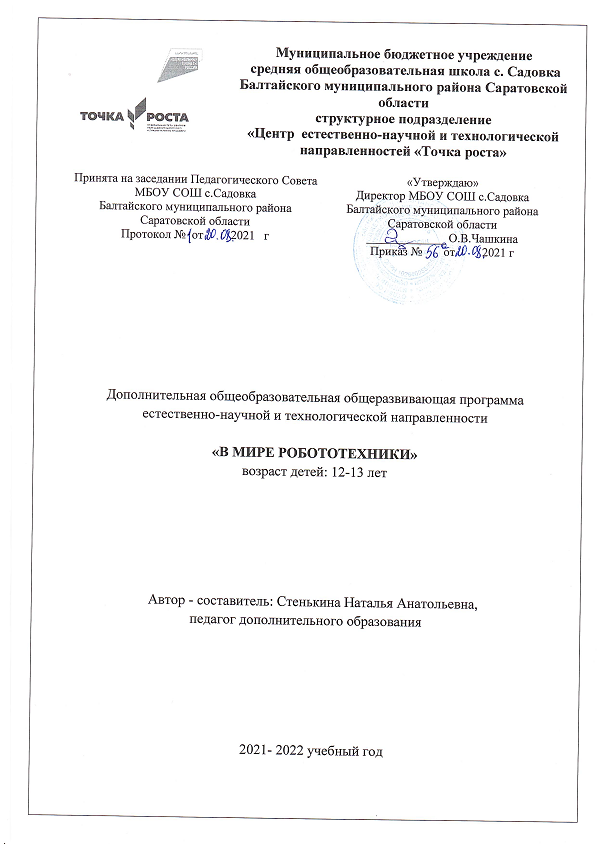 